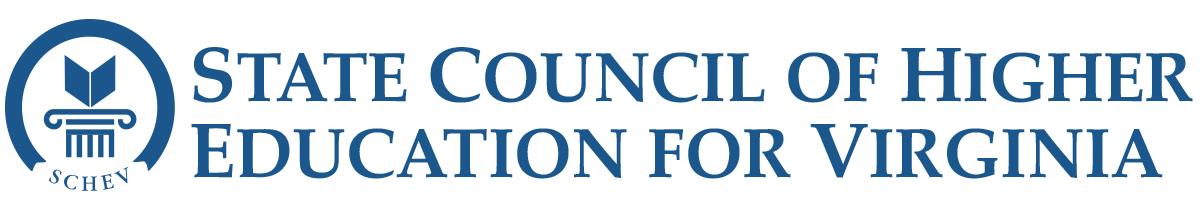 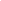 Private College Advisory Board (PCAB) MeetingPerkins Living and Learning Center, Conference Room 1Virginia Union UniversityMonday, May 15, 20233:00 p.m. – 5:30 p.m.AGENDA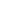   3:00  	  	1.  Welcome and introductions      Ken Ampy, Chair, State Council of Higher Education for Virginia      Scott Miller, Chair, Council of Independent Colleges in Virginia; President, Virginia Wesleyan University  3:10		2.  Reflections on private higher education                                Christopher Peace, President, Council of Independent Colleges in Virginia  3:20		3.  Redefining the success of higher education in Virginia with emphasis on the role      of Virginia’s nonprofit private colleges        The Honorable Aimee Guidera, Secretary of Education  3:35		4.  Virginia’s workforce transformation initiative  		      The Honorable George “Bryan” Slater, Secretary of Labor  3:50		5.  Q&A with Secretaries Guidera and Slater  4:05		6.  Enrollment trends and demographic changes		     Peter Blake, Director, State Council of Higher Education for Virginia  4:20		7.  SCHEV legislative and policy updatesVirginia Talent + Opportunity Partnership (V-TOP)Alisha Bazemore, Director, Virginia Talent + Opportunity Partnership2023 General Assembly legislative and budget reviewGrace Khattar, Senior Associate for Financial and Legislative AffairsVirginia Tuition Assistance Grant (VTAG)        Lee Andes, Assistant Director for Financial Aid  4:45		8.  Summary of observations		     CICV presidents and SCHEV Council members  5:00		9. Virginia Union University presentationDr. Hakim Lucas, President; Dr. Allia Carter, Vice President; and Dr. Mignon Jacobs, Provost5:30	10.  Adjournment